蓝月亮2024秋季校园招聘简章燃动青春 奔月而来，蓝月亮2024秋季校园招聘正式启动！ 蓝月亮品牌诞生于1992年，是以消费者为核心、以创新为驱动力的家庭清洁解决方案提供商。至今，蓝月亮洗衣液连续14年（2009—2022）、洗手液连续11年（2012—2022）荣列同类产品市场综合占有率第一[1]；蓝月亮洗衣液、洗手液品牌力指数连续13年（2011-2023）第一[2]。多年行业深耕，我们汇聚数万名蓝月亮人，秉持着“一心一意做洗涤”的宗旨，走出了一条中国品牌独有的发展壮大路径。快来加入我们，以青春之名，谱写蓝月亮未来篇章！一、招聘岗位及对象招聘岗位：销售储备干部
招聘对象：2024届应届毕业生二、校招流程网申→简历筛选→面试→发放offer
1.在线投递简历地址: http://talent.bluemoon.com.cn/talent/recruit/#/bluemoon/campus
2.简历投递邮箱：yangling@bluemoon.com.cn
3.官方交流群：
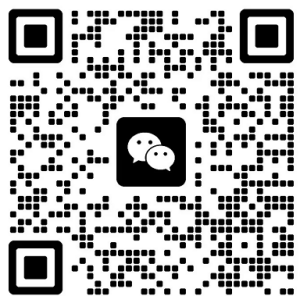 三、宣讲会安排四、薪酬福利薪酬：为优秀的应届毕业生提供富有竞争力的薪酬；社会保险与公积金：五险一金（养老保险、医疗保险、工伤保险、失业保险、生育保险、住房公积金）；户口：公司为储干解决广州总部当地户口；住房：公司为广州总部和区域员工提供住房补贴；交通：公司为广州总部和区域员工提供交通补贴；话费：公司为广州总部和区域员工提供话费补贴；假期：国家法定节假日及带薪年假；其他福利：专业领域培训机会、部门团建活动等。五、培养方向培养方向：门店推广/门店业务/门店经销商方向/门店系统/社区渠道
六、需求城市全国各核心城市，都需要优秀的你加入！七、工作职责作为销售储备干部，会通过基层销售业务岗位锻炼和培养，逐步成长为公司各级销售业务管理人才，入职后你会经历：1.提升能力: 参加公司及部门组织的各项知识和专业技能训练，并通过考核;2.扎根一线:在门店/社区/高校等一线渠道从事推广工作，通过提供产品识进解、用法展示等服务，为消费者解决清洁难题，并完成各项考核指标
3.参与项目: 积极参加公司组织的各类项目工作，提升执行力和团队合作能力
八、联系方式地址：广州市黄埔区云埔工业区埔南路36号              电话：15133232240  杨女士公司官方网站：www.bluemoon.com.cn                答疑邮箱：yangling@bluemoon.com.cn校园招聘微信号：蓝月亮校园招聘                      官方交流群：（入群申请时请回复学校-姓名）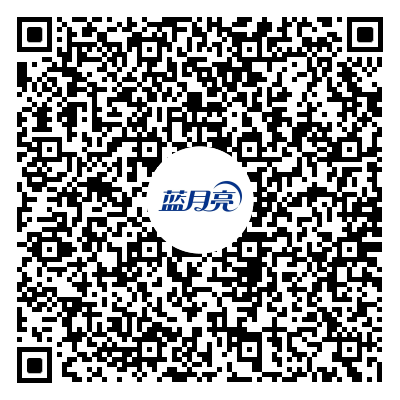                                                              【可自行交流群二维码】宣讲学校宣讲日期宣讲时间宣讲会议号天津商业大学9月22日14：00-15:00822-499-428上海台州清远黄冈咸阳泸州柳州郴州苏州温州中山长沙呼和浩特绵阳桂林怀化徐州嘉兴江门南宁沈阳内江玉林邵阳南京湖州珠海贵阳大连南充百色益阳宿迁绍兴汕头昆明锦州宜宾吉安永州连云港衢州揭阳北京长春巴中宜春株洲盐城丽水梅州唐山吉林黔南州蚌埠恩施泰州泉州湛江石家庄齐齐哈尔廊坊新乡十堰扬州厦门茂名保定哈尔滨邯郸商丘银川镇江福州海口天津拉萨沧州许昌晋中南通莆田南昌青岛辽阳烟台洛阳运城无锡广州襄阳济南曲靖潍坊信阳长治常州深圳衡阳太原红河临沂安阳临汾淮安东莞武汉乌鲁木齐大理德州开封大同杭州佛山宜昌兰州遵义淄博周口上饶宁波肇庆荆州漳州毕节济宁阜阳九江金华惠州孝感西安铜仁常德芜湖赣州郑州南阳亳州宿州六安安庆